Prema važećem Pravilniku o postupku utvrđivanja psihofizičkog stanja  djeteta, učenika te sastavu stručnog povjerenstva ( Narodne novine br. 67/14.) u prvi razred osnovne škole u šk. god. 2017./18. upisuju se djeca koja do 1. travnja  2016. godine imaju navršenih 6 godina života i to djeca rođena od 1. travnja 2010. do 31. ožujka 2011., kao i djeca kojoj je prošle školske godine odgođen upis u osnovnu školu ili iz drugih razloga nisu upisani u osnovnu školu, a školski su obveznici. Iznimno u 1. razred osnovne škole mogu se upisati djeca rođena od 01. travnja 2011. godine do 31. prosinca 2011. godine, koja će šest godina navršiti do 31. prosinca 2017. godinePrije upisa u 1. razred osnovne škole obvezan je pregled djece radi utvrđivanja njihova psihofizičkog stanja, a koje će provesti stručno povjerenstvo osnovne škole u koju se dijete treba upisati, odnosno kojoj pripada prema upisnom području.Stručna povjerenstva škola predlažu raspored pregleda. Postupak utvrđivanja psihofizičkog stanja djece radi upisa u 1. razred provodi se u razdoblju od 31. 03. 2017. do 15. 06. 2017. godine.U slučaju da dijete ne može pristupiti utvrđivanju psihofizičkog stanja u vremenu koje je utvrđeno rasporedom pregleda roditelj/skrbnik je dužan do 30. svibnja 2017. izvijestiti stručno povjerenstvo škole, koje će utvrditi drugo odgovarajuće vrijeme.1. Pedagoški dio pregleda vršit će se u Osnovnoj školi dr. Jure Turića u Gospiću u uredu socijalnog pedagoga prema rasporedu pregleda koji vam prilažemo. Preglede djece u školi obavljaju: Vesna Miškulin, dipl učiteljica,  Zvonimir Šimić, dipl. psiholog, Marija Zdunić, dipl. soc. pedagoginja i Debora Lukac, prof. hrvatskog jezika i književnosti. Za eventualne informacije roditelji mogu konzultirati školu na telefon 053/658-986 ili 053/572-003. Pregled djece u Školi počinje 03. 04. 2017.2. Zdravstveni dio pregleda vršit će se u Zavodu za javno zdravstvo Ličko-senjske županije, Odjelu školske medicine u Gospiću, Senjskih žrtava  2. Liječnički pregled djece obavlja dr. Ružica Čanić, spec. školske medicine sa svojim timom Odjela školske medicine. Roditelji se trebaju javiti u Školski dispanzer Zavoda za javno zdravstvo radi dogovora o terminu pregleda u srijedom 15. 03. 2017., 22. 03. 2017.,  29. 03. 2017. , 05. 04. 2017. i 19. 04. 2017. Tada će dobiti i potrebne uputnice za preglede koji prethode pregledu djeteta kod školske liječnice. Roditelji čijoj je djeci prošle školske godine odgođen polazak u 1. razred osnovne škole, privremeno su oslobođena od polaska u školu ili su ove godine podnijeli zahtjev za prijevremeni upis u 1. razred osnovne škole trebaju se javiti u Školski dispanzer 29. 03. 2017. te će biti pregledana 06. 04. 2017.Kontakt Odjela školske medicine je tel. 053/658-662 i mob. 095/757-4462  Termini liječničkog dijela pregleda su: 24. 04. 2017., 25. 04. 2017., 27. 04. 2017., 02. 05. 2017., 04. 05. 2017., 05. 05. 2017., 09. 05. 2017., 11. 05. 2017., 12. 05. 2017., 15. 05. 2017., 16. 05. 2017. i 18. 05. 2017.Molimo roditelje da na preglede ponesu medicinsku i drugu dokumentaciju ukoliko s istom raspolažu i ukoliko je dijete bilo na dijagnostici i u tretmanu drugih ustanova.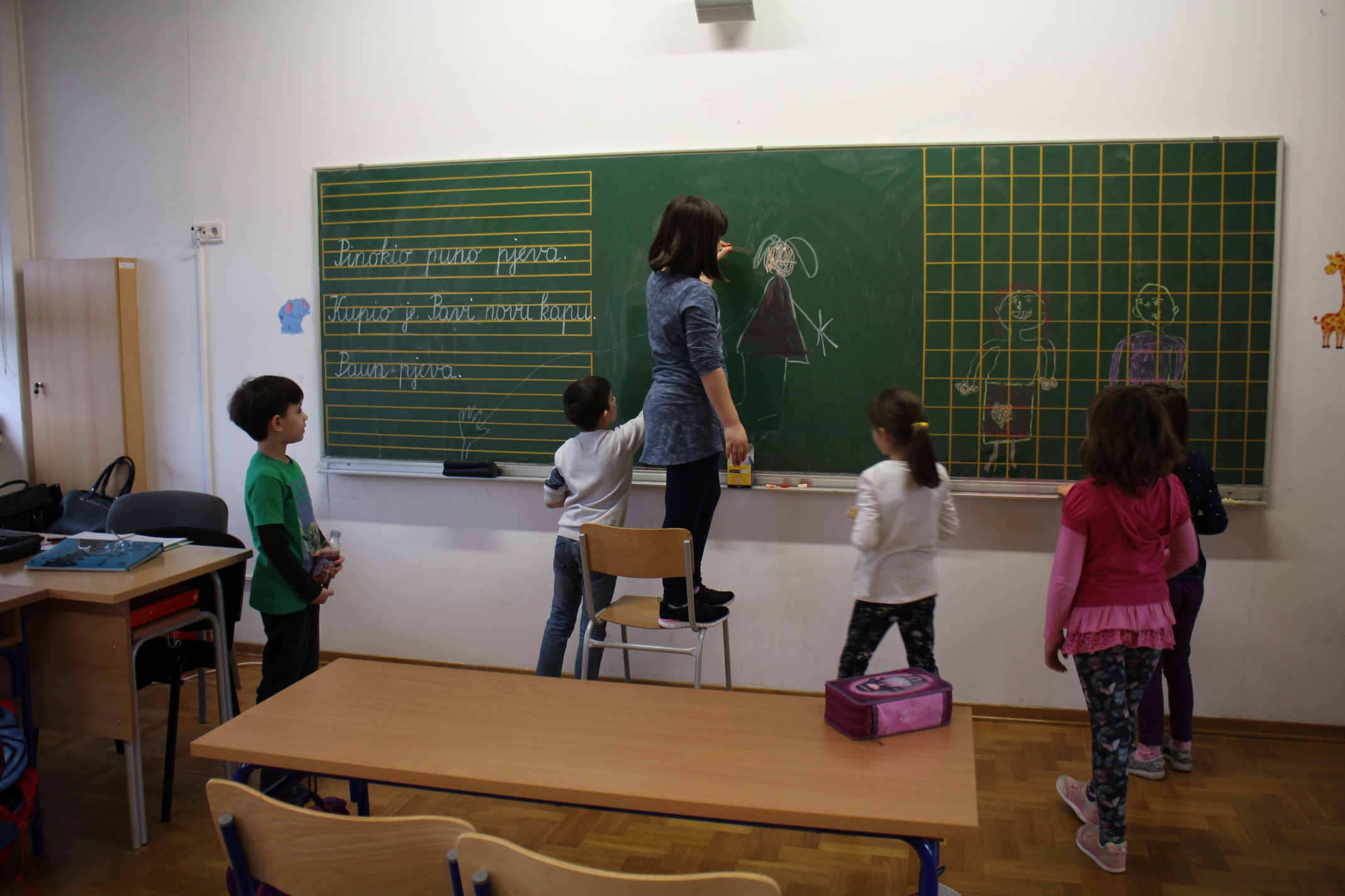 RED. BROJVRIJEME PREGLEDAIME (IME OCA) PREZIMESPOLDATUM ROĐENJAADRESA STANOVANJANAPOMENAPonedjeljak, 03. 04. 2017.Ponedjeljak, 03. 04. 2017.Ponedjeljak, 03. 04. 2017.Ponedjeljak, 03. 04. 2017.Ponedjeljak, 03. 04. 2017.Ponedjeljak, 03. 04. 2017.Ponedjeljak, 03. 04. 2017.1.8, 00 hIva  (Ivica) Fajdić Ž14. 04. 2010.Nikole Tesle 52.8, 30 hMate (Ivan) DraškovićM29. 03. 2010.Nikole Šubića Zrinskog 1/A3.9, 00 hMagdalena (Milan) JovanovićŽ24. 07. 2010.Pazariška 54.9, 30 hIvan (Ivica) ButkovićM23. 03. 2010.Trg Stjepana Radića 55.10, 00 hAnte (Antonio) StilinovićM21. 06. 2008.Kaniška 31 6.11, 00 hIvan (Tomislav) PrpićM23. 05. 2010.Bužim 397.11, 30 hKatia (Ivica) KovačićŽ13. 05. 2010.Ante Starčevića 168.12, 00 hJosip (Franjo) PajtlM01. 05. 2010.Pazariška 889.12, 30 hMaja (Goran) BiljanŽ17. 05. 2010.Kneza Domagoja 1810. 13, 00 hMarija (Miroslav) HećimovićŽ18. 03. 2010.dr. Franje Tuđmana 14Utorak, 04. 04. 2017.Utorak, 04. 04. 2017.Utorak, 04. 04. 2017.Utorak, 04. 04. 2017.Utorak, 04. 04. 2017.Utorak, 04. 04. 2017.Utorak, 04. 04. 2017.1.8, 00 h2.8, 30 hIvan (Lukica) MarinacM26. 04. 2010.Petra Svačića 213.9, 00 hFilip (Nikica) BubašM30. 04. 2010.Podoštra 304.9, 30 hIvan (Milan) ŽupanM19. 11. 2010.Trg Stjepana Radića 1 5.10, 00 h6.11, 00 hMilan Kristijan (Ivica) TonkovićM23. 10. 2010.Trg Stjepana Radića 67.11, 30 hMatej (Josip) TomljenovićM24. 06. 2010.Bana Ivana Karlovića 18.12, 00 hMatea (Anđelko) HalapaŽ04. 09. 2010.Karlovačka  29.12, 30 hKarmela (Frane ) ŠarićŽ20. 07. 2010.Smiljan 14210.13, 00 hMatej (Nikola) NikšićM20. 12. 2010.Vukšićka 8Srijeda, 05. 04. 2017.Srijeda, 05. 04. 2017.Srijeda, 05. 04. 2017.Srijeda, 05. 04. 2017.Srijeda, 05. 04. 2017.Srijeda, 05. 04. 2017.Srijeda, 05. 04. 2017.1.8, 00 hNika (Nikica) NikšićŽ16. 11. 2010.Kaniška 132.8, 30 hBorna (Zdeslav) SarićM17. 11. 2010.Zagrebačka ulica 153.9, 00 hLea (Marijan) MarasŽ22. 06. 2010.Brušane 634.9, 30 hMilan (Blaž) AsićM15. 06. 2010.E. Kvaternika 105.10, 00 hAna (Frane) BorovacŽ14. 03. 2011.Vinkovačka 246.11, 00 hLucijana (Goran) LovrićŽ12. 07. 2010.Rizvanuša 57.11, 30 hIvan (Blaž) VukelićM08. 07. 2010.Vukovarska 228.12, 00 hMia (Milan) ŠikićŽ22. 10. 2010.Brušane 739.12, 30 hRobert (Davor) BušljetaM19. 10. 2010.Bilajska 19210.13, 00 hAndrej (Tomislav) ČorakM2011.Trg Stjepana Radića 5Četvrtak, 06. 04. 2017.Četvrtak, 06. 04. 2017.Četvrtak, 06. 04. 2017.Četvrtak, 06. 04. 2017.Četvrtak, 06. 04. 2017.Četvrtak, 06. 04. 2017.Četvrtak, 06. 04. 2017.1.8, 00 hSophia Tess (Dominik) Zeko Ž04. 02. 2011.Kneza Trpimira 252.8, 30 hMarko (Tihomir) StilinovićM26. 11. 2010.Petra Krešimira 43.9, 00 hMatej (Tomislav) BogdanićM18. 10. 2010.Miroslava Kraljevića 64.9, 30 hLara (Milan) MesićŽ27. 03. 2011.Nikole Tesle 115.10, 00 hLuka (Josip) BrozičevićM06. 12. 2010.Kaniška  606.11, 00 hAntonija (Ivan) MraovićŽ28. 03. 2011.Vile Velebita 157.11, 30 hNikola (Petar) CajnkoM10. 05. 2010.Velebitska 158.12, 00 hNela (Damir) Balenović SvetićŽ21. 01. 2011.Trnovačko Novoselo 9/19.12, 30 hIvan (Ivica) BrkljačićM08. 02. 2011.Kneza Trpimira 610.13, 00 hIva (Marko) BubašŽ13. 11. 2010.Kaniža  70BPetak, 07. 04. 2017.Petak, 07. 04. 2017.Petak, 07. 04. 2017.Petak, 07. 04. 2017.Petak, 07. 04. 2017.Petak, 07. 04. 2017.Petak, 07. 04. 2017.1.8, 00 hKarmela (Luka) ČovićŽ01. 02. 2011.Kaniška 1532.8, 30 hLucija (Milan) JelačaŽ09. 06. 2010.A. Mihanovića 3 3.9, 00 hElena (Luka) MatijevićŽ26. 04. 2010.Pazariška 684.9, 30 hMelani (Milan) MesićŽ05. 05. 2010.Nikole Tesle 115.10,00 hNiko (Perica) RubčićM08. 04. 2011.Budačka 1246.11, 00 hDora (Goran) MurgićŽ29. 04. 2011.Rastoka 297.11,30 hTonka (Nedjeljko) TotićŽ21. 10. 2010.Kralja Zvonimira 268.12, 00 hPetra (Nedjeljko) TotićŽ21. 10. 2010.Kralja Zvonimira 269.12, 30 hMarija (Ivica) HećimovićŽ30. 01. 2011.Lipovska 2610.13, 00 hDora (Božo) AndrijevićŽ21. 09. 2010.Frane Tuđmana 16Ponedjeljak, 10. 04. 2017.Ponedjeljak, 10. 04. 2017.Ponedjeljak, 10. 04. 2017.Ponedjeljak, 10. 04. 2017.Ponedjeljak, 10. 04. 2017.Ponedjeljak, 10. 04. 2017.Ponedjeljak, 10. 04. 2017.1.8, 00 hRoko (Siniša) BogojevićM22. 01. 2011.Vrtlarska 152.8, 30 hKarlo (Franjo) ŠpoljarićM26. 10. 2010.Ljudevita Gaja 63.9, 00 hMarko (Željko) ŽupanM17. 05. 2010.Bilajska 1014.9, 30 hMatija (Milan) JelinićM11. 04. 2010.Put hrvatske garde 305.10, 00 hIvan (Milan) FranićM28. 02. 2011.Dubrovačka ulica 36.11, 00 hAntonija (Ante) BrkljačićŽ22. 03. 2011.Lički Novi 117.11, 30 hIvana (Ivica) ĆaćićŽ09. 02. 2011.Smiljan 12A8.12, 00 hMatej (Antun) ĆaćićM15. 09. 2010.Trnovačko Novoselo 1A9.12, 30 hNikolina (Stipe) ĆaćićŽ05. 12. 2010.Bužim 8710.13, 00 hMatej (John Robert) ŽupanM12. 07. 2010.Lipovska 32Utorak, 11. 04. 2017.Utorak, 11. 04. 2017.Utorak, 11. 04. 2017.Utorak, 11. 04. 2017.Utorak, 11. 04. 2017.Utorak, 11. 04. 2017.Utorak, 11. 04. 2017.1.8, 00 hMarija (Stipe) DragičevićŽ02. 12. 2010.Pazariška 562.8, 30 hKristijan (Ivica) DvorskiM08. 04. 2010.Kralja Tomislava 343.9, 00 hFilip (Petar) IlićM27. 01. 2011.Bilaj 34.9, 30 hAntonio (Danko) IvaniševićM13. 06. 2010.Dubrovačka 515.10, 00 hMarija (Boris) JakovljevićŽ07. 10. 2010.Budačka 2956.11, 00 hAna (Marijan) JerkovićŽ12. 04. 2010.Kaniža 77/17.11, 30 hNoa (Dejan) KosićM08. 06. 2010.118. brigade HV 18.12, 00 hNatalija (Milan) LemaićŽ12. 07. 2010.Smiljansko Polje 719.12, 30 hFran (Nikola) MatanovićM10. 05. 2010.Popa Frana Biničkog 2110.13, 00 hJosipa (Ivan) MraovićŽ19. 04. 2010.Bilaj 18Srijeda, 12. 04. 2017.Srijeda, 12. 04. 2017.Srijeda, 12. 04. 2017.Srijeda, 12. 04. 2017.Srijeda, 12. 04. 2017.Srijeda, 12. 04. 2017.Srijeda, 12. 04. 2017.1.8, 00 hTomislav (Goran) PavelićM19. 09. 2010.Karla Brkljačića 212.8,30 hDominik (Ivan) PrpićM09. 02. 2011.Kaniška 1223.9,00 hMarko (Mate) RadoševićM22. 10. 2010.Smiljan 15/134.9, 30 hStipanija (Josip) RadoševićŽ29. 08. 2010.Žabica 775.10, 00 hFilip (Ante) RukavinaM10. 11. 2010.Trnovačko Novoselo 166.11,00 hFranka (Davor) BukovacŽ27.12.2010.Kralja Zvonimira 247.11,30 hAnja (Ivan) TonkovićM22. 05. 2010.I. Horvaćanina 2A8.12,00 hIvana (Josip) ŽupanŽ27. 07. 2010.Pazariška 749.12,30 hPetar (Ilija) KuprešakM08. 08. 2010.Smiljan 15/2B10.13,00 hEva (Luka) BlaževićŽ07. 10. 2010.Vile Velebita 11Ponedjeljak, 24. 04. 2017.Ponedjeljak, 24. 04. 2017.Ponedjeljak, 24. 04. 2017.Ponedjeljak, 24. 04. 2017.Ponedjeljak, 24. 04. 2017.Ponedjeljak, 24. 04. 2017.Ponedjeljak, 24. 04. 2017.1.8,00 hPetar (Dario) DelbiankoM18. 10. 2010.Varaždinska 262.8,30 hAna-Marija (Josip) GrbacŽ29. 05. 2010.Budačka 1883.9,00 hMichaela (Mihovil) KursŽ05. 03. 2011.Kaniška 304.9,30 hKorina (Saša) MihelinŽ16. 09. 2010.Trg Stjepana Radića 65.10,00 hMarija (Dragan) MilinkovićŽ14. 01. 2011.Smiljan 178C6.11,00 hNikola (Jurica) NikšićM20. 11. 2010.Pazariška 36a7.11,30 hŽeljka (Marijan) PavletićŽ24. 11. 2010.Poljarska 38.12,00 hPatrik Antonio (Ernest) PetryM09. 07. 2010.Kaniška 269.12,30 hJosip (Milan) RajkovićM22. 02. 2011.Vukovarska 1710.13,00 hPetra (Miroslav) SerdarŽ06. 04. 2010.Žabica 18Utorak, 25. 04. 2017. Utorak, 25. 04. 2017. Utorak, 25. 04. 2017. Utorak, 25. 04. 2017. Utorak, 25. 04. 2017. Utorak, 25. 04. 2017. Utorak, 25. 04. 2017. 1.8,00 h2.8,30 hSrijeda, 26. 04. 2017.Srijeda, 26. 04. 2017.Srijeda, 26. 04. 2017.Srijeda, 26. 04. 2017.Srijeda, 26. 04. 2017.Srijeda, 26. 04. 2017.Srijeda, 26. 04. 2017.1.8, 00 hZara (Nikica) MraovićŽ19. 12. 2010.Bilaj 82.8, 30 hLucija (Karlo) KolanovićŽ24. 06. 2010.Podoštra 85A3.9, 00 h4.9, 30 h5.10, 00 h6.11, 00 h7.11, 30 h8.12, 00 h9.12, 30 h10. 13, 00 h1.8, 00 h2.8, 30 h3.9, 00 h4.9, 30 h5.10, 00 h6.11, 00 h7.11, 30 h8.12, 00 h9.12, 30 h10. 13, 00 h1.8, 00 h2.8, 30 h3.9, 00 h4.9, 30 h5.10, 00 h6.11, 00 h7.11, 30 h8.12, 00 h9.12, 30 h10. 13, 00 h1.8, 00 h2.8, 30 h3.9, 00 h4.9, 30 h5.10, 00 h6.11, 00 h7.11, 30 h8.12, 00 h9.12, 30 h10. 13, 00 h